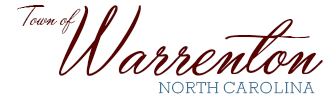 P.O. Box 281Walter M. Gardner, Jr. – Mayor                                                                 Warrenton, NC  27589-0281Robert F. Davie, Jr. – Town Administrator                                 (252) 257-1122   Fax (252) 257-9219www.warrenton.nc.gov_____________________________________________________________________________________________Historic District CommissionJuly 27, 2020MinutesChairman Richard Hunter called together a meeting for the Historic District Commission at 5:30 PM at the Warrenton Town Hall. Attending were Chairman Richard Hunter, Town Administrator Robert Davie, Tracy Stevenson, Michael Coffman, Anne Harris, Marsha West, and Audrey Tippet. A quorum was present.Attending via conference call was Michelle Fockler. The audience included Melissa Green, Ken Speer, and Deborah Speer. Michael Coffman motioned to approve June minutes, which was seconded by Marsha West. The minutes were approved by unanimous vote.501 N Main Street COAApplicant Cosme Gregorio requests to create raised borders around trees in the front yard.  One border has already been done, but Michael Coffman stated that Mr. Gregorio would be willing to remove same, if necessary.  Richard Hunter and Anne Harris both stated that this type of border around the trees would kill the trees.  Anne Harris motioned to deny the application, which was seconded by Michelle Fockler.  The motion to deny was approved by unanimous vote.223 S. Main COAApplicants, Oakley and Melissa Green request to replace old tar and gravel roof with a TPO (Thermoplastic Polyolefin) roof.  Richard Hunter stated that the roof would not be visible from the street.  A motion to approve the COA was made by Michael Coffman and seconded by Anne Harris.  The motion was approved by unanimous vote.Other CommentsAnne Harris voiced concern over the windows continuing to be boarded up at All Saint’s Episcopal Church and that no work had been done to the church in months.  A motion was made by Michelle Fockler to contact the church committee and request a timeline for repairs and an update at the next meeting which was seconded by Anne Harris.  The motion was approved by unanimous vote.Anne Harris voiced concern over the safety of the building housing CC’s Flowers which was damaged during the fire at the neighboring building of Milano’s.  The committee discussed who is responsible for inspecting/certifying building’s safety and Robert Davie stated he will contact the county’s inspector and see what the next steps are.Debbie Speer voiced concern over some of the homes coming in to town on South Main Street.  Windows are broken and construction equipment is housed on porches.  She stated this is an eyesore to the town and wanted to know if this committee could do anything.  The committee agreed that there is no minimum housing standard and they do not have the authority to take action on these issues.  Mrs. Speer also stated in reference to a rental property on Halifax Street, could anything be done about the trampoline and swing set clearly visible in the yard.  The committee stated that there is nothing in the guidelines to prevent these types of things in the yard.Robert Davie pointed out that the town had received a grant of $750,000 to rebuild and repair eight or nine houses in town, with work to begin soon. With no other business, the meeting was adjourned.